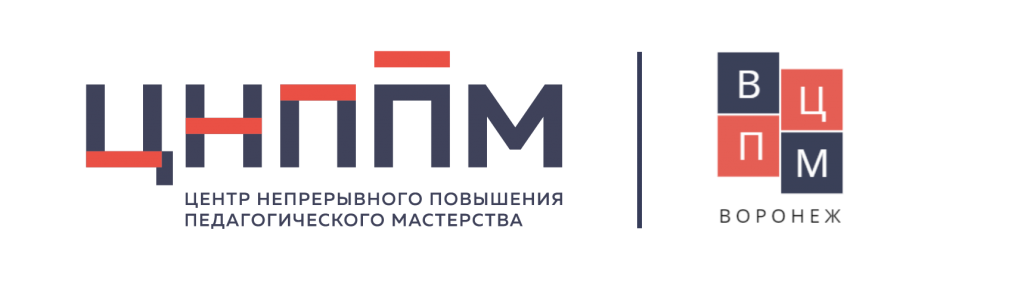 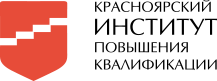 Индивидуальный образовательный маршрутФИО (полностью)Калинина Кристина ВикторовнаКалинина Кристина ВикторовнаКалинина Кристина ВикторовнаКалинина Кристина ВикторовнаМуниципалитетТаймырский Долгано – Ненецкий муниципальный районТаймырский Долгано – Ненецкий муниципальный районТаймырский Долгано – Ненецкий муниципальный районТаймырский Долгано – Ненецкий муниципальный районОрганизацияТМК ДОУ «Хатангский детский сад комбинированного вида «Снежинка»ТМК ДОУ «Хатангский детский сад комбинированного вида «Снежинка»ТМК ДОУ «Хатангский детский сад комбинированного вида «Снежинка»ТМК ДОУ «Хатангский детский сад комбинированного вида «Снежинка»ДолжностьВоспитательВоспитательВоспитательВоспитательПрофессиональные дефициты / Задачи на предстоящий периодОбразовательные задачиФормы работы/ взаимодействия по реализации образовательных задачСроки реализации (указать даты / месяц (ы), год)Форма предъявления результата12345Испытываю затруднения в овладении методами и приемами развития мелкой моторики у детей младшего возраста как способ развития речи.Изучить методы и приемы развития мелкой моторики у детей младшего возраста.1.Просмотреть видеолекцию  на  портале  «YouTube»: «Развитие мелкой моторики» Ольги Сахаровскойhttps://www.youtube.com/playlist?list=PL2uFHRobdsoM3MWXJLHTuXjLKjbRsvQdC2.Принять участие в Вебинаре  на  портале  «YouTube»:  «Развитие мелкой моторики у детей раннего возраста»https://www.youtube.com/watch?v=GN2RmBtEn2s3. Познакомиться с видео презентацией на портале России «Инфоурок». А.Н. Догадова, Ю.В. Балабановаhttps://infourok.ru/video-prezentaciya-razvitie-melkoy-motoriki-deti-goda-361783.html4.Изучить  методическую разработку «Опыт по развитию мелкой моторики у детей раннего возраста». Н.В. Денисоваhttps://www.vospitatelds.ru/categories/2/articles/30245.Познакомиться  конспект «Развитие мелкой моторики у детей младшего дошкольного возраста» Е. Нестеровойhttps://www.maam.ru/detskijsad/-razvitie-melkoi-motoriki-u-detei-mladshego-doshkolnogo-vozrasta.htmlСентябрь, октябрь 2022 Методическая копилка: «Развитие мелкой моторики у детей младшего возраста» (картотека игр - дидактические пособия, пальчиковые игры, игры на развитие сенсорики ). Подборка средств и материалов развития мелкой моторики                Освоить методы и приемы развития мелкой моторики у детей младшего возраста1. Познакомиться с планом индивидуальной работы по развитию мелкой моторики у детей младшего возраста для дальнейшей разработки собственного плана А. Мирошниченкоhttps://www.maam.ru/detskijsad/plan-samobrazovanija-1024656.html2. Познакомиться с индивидуальным планом коррекционно-развивающих занятий "Развитие мелкой моторики рук с детьми младшего дошкольного возраста"https://infourok.ru/individualnyj-plan-korrekcionno-razvivayushih-zanyatij-razvitie-melkoj-motoriki-ruk-s-detmi-mladshego-doshkolnogo-vozrasta-6249170.html3. Изучить конспекты непосредственно-образовательной деятельности по развитию мелкой моторики у детей 3–4 лет Н. Соловьевойhttps://www.maam.ru/detskijsad/konspekty-neposredstveno-obrazovatelnoi-dejatelnosti-po-razvitiyu-melkoi-motorike-u-detei-3-4-let.html4. Познакомиться с папкой-передвижкой "Развиваем мелкую моторику" для дальнейшей разработки и применении в собственной практике https://infourok.ru/papkaperedvizhka-razvivaem-melkuyu-motoriku-2775840.htmlНоябрь – Декабрь 2022-Методические разработки «Развитие мелкой моторики у детей младшего возраста как способ развития речи» (тематический план; сборник конспектов занятий по развитию мелкой моторики у детей младшего возраста). Подборка и изготовление дидактического пособия по развитию мелкой моторикиНаучиться применять методы и приемы развития мелкой моторики в работе с детьми младшего возраста.Изучить опыт работы педагогов для дальнейшего применения в своей работе:  Познакомиться с докладом «Опыт работы воспитателя».  https://www.maam.ru/detskijsad/melkaja-motorika-doklad-k-prezentaci.html                   Познакомиться с докладом для воспитателей на тему: «Актуальность развития мелкой моторики рук у детей младшего дошкольного возраста» Е.А. Селезневойhttps://infourok.ru/doklad-dlya-vospitatelej-na-temu-aktualnost-razvitiya-melkoj-motoriki-ruk-u-detej-mladshego-doshkolnogo-vozrasta-6044333.htmlИзучить педагогический опыт работы по теме" Развитие мелкой моторики детей младшего дошкольного возраста» Светланы Байковойhttps://www.maam.ru/detskijsad/inovacionyi-pedagogicheskii-opyt-po-teme-razvitie-melkoi-motoriki-detei-mladshego-doshkolnogo-vozrasta.htmlПознакомиться с представлением педагогического опыта «Развитие мелкой моторики у младших дошкольников» Ольги Клюшкинойhttps://www.maam.ru/detskijsad/predostavlenie-pedagogicheskogo-opyta.htmlЯнварь - Май 2023Публикация на сайте ДОУ презентации на тему «Развитие сенсорного воспитания ребенка младшего возраста»Презентация - опыт профессиональной деятельности «Развитие мелкой моторики у детей младшего возраста» на методическом объединении педагогов детского сада Выступление на педагогическом совете на тему: «Развитие мелкой моторики у детей младшего возраста как способ развития речи», консультация для родителей через Консультативный пункт   детского сада